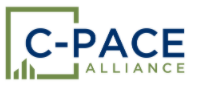 MEMBERSHIP APPLICATIONThe applicant acknowledges that it understands and will comply with C-PACE Alliance (CPA) policies delivered to applicant before the membership is accepted:Guiding Principles, consisting of the Company’s Purposes, Mission, Code of Conduct, and Protocol regarding Publications and Statements of Policy.Antitrust Compliance PolicyConflict of Interest PolicyEqual Opportunity and Anti-Harassment PolicyConfidentiality of Corporation Affairs Policy CPA Members and their representatives must demonstrate the following attributes:Commitment to supporting CPA’s Guiding Principles, including CPA’s support for open-market competition and for mortgage holder consent on C-PACE transactions, though a Member may conduct its organization’s business as it determines is in its own best interests.  Members of CPA Governance and its Legislative Committees are expected to follow CPA policies and practices.Temperament to collaborate in upholding CPA’s Guiding Principles and not having resorted to harassment or threats to resolve disagreements. Moral fitness, good character, and business practices that do not damage CPA’s public reputation.Members may not use CPA’s logo without CPA’s consent.MEMBERSHIP APPLICATIONS ARE REVIEWED BY C-PACE ALLIANCE GOVERNANCE FOR ACCEPTANCE.   ANY DISPUTES WILL BE SUBMITTED FOR BINDING ARBITRATION.Signed: _____________________________		Date:________________________Printed Name:________________________		Title:_________________________Company NameAddress:Type of organization (see dues schedule):Level of engagement / Dues amount (see dues schedule):RepresentativeContact to receive invoice for dues:Name:Name:Telephone:Telephone:Mobile:Mobile:Email:Email: